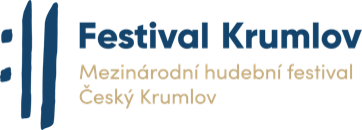 MEZINÁRODNÍ HUDEBNÍ FESTIVAL ČESKÝ KRUMLOVHledá do týmu:UMĚLECKÁ PRODUKCE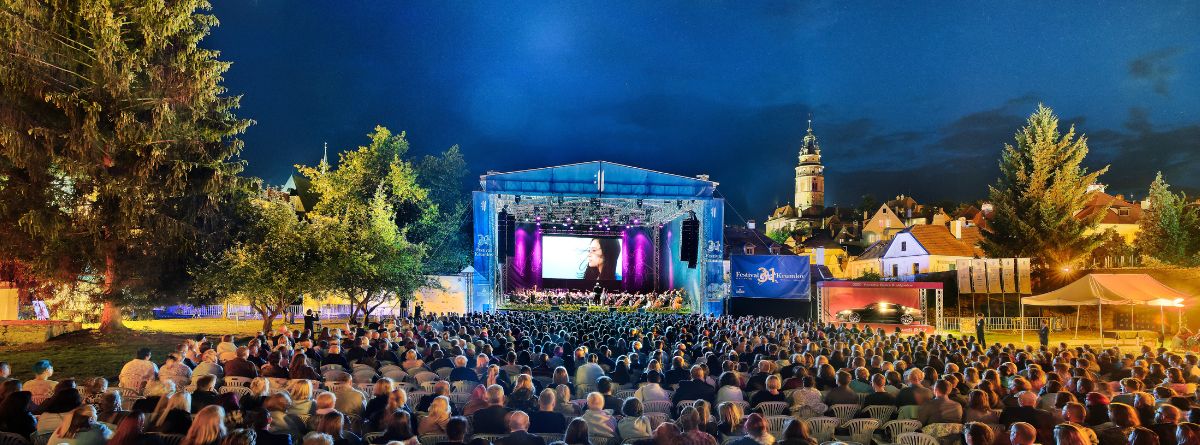 Festival Krumlov patří mezi nejprestižnější hudební festivaly v České republice. Za 31 let svého trvání realizoval přes 550 koncertů a představení, v rámci, kterých účinkovalo více než 12 tisíc umělců ze 40 zemí světa. Na festivalových jevištích vystoupily takové osobnosti světové hudby, jakými jsou například Plácido Domingo, Jonas Kaufmann, Renée Fleming a další.Web: www.festivalkrumlov.czLokalita: Praha Typ úvazku: full-time, případně projektově květen – srpen (nejpozději červen – srpen)Na jakou práci se můžeš těšit? Provozní produkceprodukce festivalu dle stanovené dramaturgie, koordinace a čerpání rozpočtu produkce,příprava plánků, harmonogramů, scénářů a provozních podkladů pro hladký průběh festivalu.Umělecká produkcekomunikace s umělci/managementem, realizace riderů, příprava harmonogramů ve spolupráci s dalšími vystupujícími, smluvní zajištění umělců,inspice hlediště, zajištění a briefing pořadatelské služby.Dále:support vedení festivalu,zajištění a koordinace asistenta produkce, asistenta umělců, vedoucího hostesek, inspicienta.Rádi bychom našli do týmu kolegu/kolegyni, který/á má:několikaleté prokazatelné zkušenosti z produkce,přehled o financování a dodržuje stanovený rozpočet festivalu,silné organizační schopnosti,dobrou znalost anglického jazyka na komunikativní úrovni,řidičský průkaz typu B, aktivní řidič,všeobecný přehled o kultuře.Bylo by skvělé, kdybyste také měl/měla (byl/byla):schopnost samostatně rozlišovat priority, chuť se učit a rozvíjet, být proaktivní, systematičnost, preciznost,společenský/á,ochotný/á v případě potřeby pomoci kolegům.Co Vám můžeme nabídnout? kreativní, různorodou práci v menším kolektivu, možnost přenést své nápady velmi rychle do reality, možnost podílet se na rozvoji jednoho z nejprestižnějších hudebních festivalů v ČR,networking – příležitost se setkávat s významnými osobnostmi nejen z oblasti hudby a business sféry,podporu profesionálního, nadšeného týmu.Pokud Vás naše nabídka zaujala, těšíme se na Vaše CV.CV zasílejte na:patricie@festivalkrumlov.czMgA. Patricie PiatkováOdesláním svého životopisu a jiných osobních údajů udělujete souhlas společnosti Festival Krumlov z.s. ke zpracování těchto osobních údajů za účelem získání zaměstnání, v souladu se zákonem č. 101/2000 Sb. o ochraně osobních údajů. Tento souhlas udělujete na dobu pěti let od zaslání vašich osobních údajů. Pokud chcete odebrat z naší evidence, napište  info@festivalkrumlov.cz